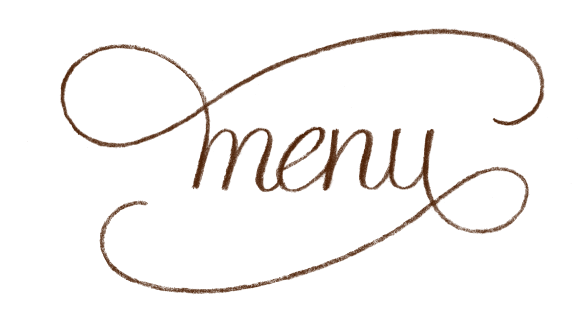 Vegie DishTopped with savory spice.Vegan CurryTopped with a marinate sauce.Nan Bread Poppadum.Rice puddingTopped with strawberry jam.FreddieVegie DishTopped with savory spice.Vegan CurryTopped with a marinate sauce.Nan Bread Poppadum.Rice puddingTopped with strawberry jam.Charlie